АКТУАЛЬНАЯ РЕДАКЦИЯ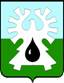 МУНИЦИПАЛЬНОЕ ОБРАЗОВАНИЕ ГОРОД УРАЙХанты-Мансийский автономный округ-Юграадминистрация ГОРОДА УРАЙПОСТАНОВЛЕНИЕОб утверждении  административногорегламента предоставления муниципальной услуги «Предоставление информации об объектах учета, содержащейся в реестре имущества субъекта Российской Федерации, об объектах учета из реестра муниципального имущества»В соответствии с Федеральным законом от 27.07.2010 №210-ФЗ «Об организации предоставления государственных и муниципальных услуг», распоряжением Правительства Ханты-Мансийского автономного округа - Югры от 08.10.2021 №566-рп «О мерах по увеличению доли массовых социально значимых услуг, доступных в электронном виде в Ханты-Мансийском автономном округе – Югре», постановлением администрации города Урай от 18.01.2013 №117 «Об утверждении Порядка разработки и утверждения административных регламентов предоставления муниципальных услуг»:           1.Утвердить административный регламент предоставления муниципальной услуги «Предоставление информации об объектах учета, содержащейся в реестре имущества субъекта Российской Федерации, об объектах учета из реестра муниципального имущества» согласно приложению.2. Признать утратившими силу постановления администрации города Урай:1) от 24.04.2019 №962 «Об утверждении  административного регламента предоставления муниципальной услуги «Предоставление сведений из реестра муниципального имущества»;2) от 10.08.2020 №1803 «О внесении изменений в административный регламент предоставления муниципальной услуги «Предоставление сведений из реестра муниципального имущества»;3) от 02.03.2021 №540 «О внесении изменений в постановление администрации города Урай от 24.04.2019 №962»;4) от 20.04.2022 №915 «О внесении изменений в постановление администрации города Урай от 24.04.2019 №962».3. Опубликовать постановление в газете «Знамя» и разместить на официальном сайте органов местного самоуправления города Урай в информационно-телекоммуникационной сети «Интернет».4. Контроль за выполнением постановления возложить на заместителя главы города Урай Г.Г.Волошина. Глава города Урай 							                    Т.Р. ЗакирзяновПриложение к постановлению администрации города Урай от __________ №_____ Административный регламент предоставления муниципальной услуги «Предоставление информации об объектах учета, содержащейся в реестре имущества субъекта Российской Федерации, об объектах учета из реестра муниципального имущества» (далее – Административный регламент)I. Общие положенияПредмет регулирования административного регламентаНастоящий Административный регламент устанавливает порядок и стандарт предоставления муниципальной услуги «Предоставление информации об объектах учета, содержащейся в реестре имущества субъекта Российской Федерации, об объектах учета из реестра муниципального имущества» (далее – Услуга).В рамках Услуги может быть предоставлена информация в отношении:           а) находящегося в муниципальной собственности недвижимого имущества (здание, строение, сооружение или объект незавершенного строительства, земельный участок, жилое, нежилое помещение или иной прочно связанный с землей объект, перемещение которого без соразмерного ущерба его назначению невозможно, либо иное имущество, отнесенное законом к недвижимости);           б) находящегося в муниципальной собственности движимого имущества, акций, долей (вкладов) в уставном (складочном) капитале хозяйственного общества или товарищества либо иное имущество, не относящееся к недвижимым и движимым вещам, стоимость которого превышает размер, установленный решениями представительных органов соответствующих муниципальных образований, а также особо ценного движимого имущества, закрепленного за автономными и бюджетными муниципальными учреждениями и определенное в соответствии с Федеральным законом от 03.11.2006 №174-ФЗ «Об автономных учреждениях»;          в) муниципальных унитарных предприятий, муниципальных учреждений, хозяйственных обществ, товариществ, акции, доли (вклады) в уставном (складочном) капитале которых принадлежат муниципальным образованиям, иных юридических лиц, учредителем (участником) которых является муниципальное образование.Круг заявителейУслуга предоставляется любым заинтересованным лицам, в том числе физическим лицам, индивидуальным предпринимателям, юридическим лицам (далее – заявитель), а также их представителям.Требование предоставления заявителю муниципальной услуги в соответствии с вариантом предоставления муниципальной услуги, соответствующим признакам заявителя, определенным в результате анкетирования, проводимого органом, предоставляющим услугу (далее – профилирование), а также результата, за предоставлением которого обратился заявительУслуга оказывается по единому сценарию для всех заявителей 
в зависимости от выбора вида объекта, в отношении которого запрашивается выписка из реестра.Признаки заявителя (представителя заявителя) определяются путем профилирования, осуществляемого в соответствии с настоящим Административным регламентом.Информация о порядке предоставления Услуги размещается в федеральной государственной информационной системе «Единый портал государственных и муниципальных услуг (функций)» (далее – Единый портал, ЕПГУ).II. Стандарт предоставления муниципальной услугиНаименование муниципальной услугиПолное наименование Услуги: «Предоставление информации об объектах учета, содержащейся в реестре имущества субъекта Российской Федерации, об объектах учета из реестра муниципального имущества». Краткое наименование Услуги на ЕПГУ: «Выдача выписок из реестра муниципального имущества».Наименование органа, предоставляющего УслугуОрганом местного самоуправления города Урай, предоставляющим Услугу, является администрация города Урай (далее – Орган, предоставляющий Услугу). Органом, ответственным за предоставление Услуги от имени администрации города Урай, является уполномоченный на ведение соответствующего реестра комитет по управлению муниципальным имуществом администрации города Урай (далее – Уполномоченный орган).Предоставление Услуги в многофункциональном центре предоставления муниципальных услуг (далее – МФЦ) осуществляется в порядке и сроки, которые установлены соглашением о взаимодействии между МФЦ и администрацией города Урай (далее – соглашение).МФЦ, в котором организуется предоставление Услуги, не может принимать решение об отказе в приеме запроса и документов и (или) информации, необходимых для ее предоставления.Результат предоставления УслугиПри обращении заявителя (представителя заявителя) за выдачей выписки 
из реестра муниципального имущества результатами предоставления Услуги являются:решение о предоставлении выписки с приложением самой выписки 
из реестра муниципального имущества (электронный документ, подписанный усиленной квалифицированной электронной подписью; электронный документ, распечатанный на бумажном носителе, заверенный подписью и печатью МФЦ (опционально); документ на бумажном носителе).Форма решения о предоставлении выписки из реестра муниципального имущества приведена в приложении 1 к настоящему Административному регламенту;уведомление об отсутствии в реестре муниципального имущества запрашиваемых сведений (электронный документ, подписанный усиленной квалифицированной электронной подписью; электронный документ, распечатанный на бумажном носителе, заверенный подписью и печатью МФЦ (опционально); документ на бумажном носителе).Форма уведомления об отсутствии в реестре муниципального имущества запрашиваемых сведений приведена в приложении 2 к настоящему Административному регламенту;решение об отказе в выдаче выписки из реестра муниципального имущества (электронный документ, подписанный усиленной квалифицированной электронной подписью; электронный документ, распечатанный на бумажном носителе, заверенный подписью и печатью МФЦ (опционально); документ на бумажном носителе).Форма решения об отказе в выдаче выписки из реестра муниципального имущества приведена в приложении 3 к настоящему Административному регламенту.Формирование реестровой записи в качестве результата предоставления Услуги не предусмотрено.Результат предоставления Услуги в зависимости от выбора заявителя может быть получен в Уполномоченном органе, посредством ЕПГУ, в МФЦ.Срок предоставления УслугиМаксимальный срок предоставления Услуги составляет 5 рабочих дней.Правовые основания для предоставления УслугиПеречень нормативных правовых актов, регулирующих предоставление Услуги, информация о порядке досудебного (внесудебного) обжалования решений и действий (бездействия) Органа, предоставляющего Услугу, Уполномоченного органа, а также их должностных лиц размещаются на официальном сайте органов местного самоуправления города Урай в информационно-телекоммуникационной сети «Интернет» (далее – сеть «Интернет»), а также на Едином портале.Исчерпывающий перечень документов, необходимых для предоставления УслугиИсчерпывающий перечень документов, необходимых в соответствии 
с законодательными или иными нормативными правовыми актами для предоставления Услуги, которые заявитель должен представить самостоятельно:14.1. Запрос о предоставлении муниципальной услуги по форме, согласно приложению 4 к настоящему Административному регламенту.Требования, предъявляемые к документу при подаче: оригинал. В случае направления запроса посредством ЕПГУ формирование запроса осуществляется посредством заполнения интерактивной формы на ЕПГУ без необходимости дополнительной подачи заявления в какой-либо иной форме. Ручное заполнение сведений в интерактивной форме услуги допускается только в случае невозможности получения указанных сведений из цифрового профиля посредством единой системы межведомственного электронного взаимодействия (далее – СМЭВ) или витрин данных. В запросе также указывается один из следующих способов направления результата предоставления муниципальной услуги: в форме электронного документа в личном кабинете на ЕПГУ; на бумажном носителе в виде распечатанного экземпляра электронного документа в Уполномоченном органе, МФЦ. 14.2. Документ, удостоверяющий личность заявителя, представителя.Требования, предъявляемые к документу при подаче: оригинал. В случае направления заявления посредством ЕПГУ сведения из документа, удостоверяющего личность заявителя, представителя, формируются при подтверждении учетной записи в Единой системе идентификации и аутентификации из состава соответствующих данных указанной учетной записи и могут быть проверены путем направления запроса с использованием СМЭВ. Ручное заполнение сведений в интерактивной форме услуги допускается только в случае невозможности получения указанных сведений из цифрового профиля посредством СМЭВ или витрин данных. Обеспечивается автозаполнение форм из профиля гражданина ЕСИА, цифрового профиля.14.3. Документ, подтверждающий полномочия представителя действовать от имени заявителя (в случае, если запрос подается представителем).Требования, предъявляемые к документу:при подаче в Уполномоченный орган, многофункциональный центр – оригинал;с использованием ЕПГУ – документ должен быть заверен усиленной квалифицированной электронной подписью нотариуса в соответствии с требованиями к формату изготовленного нотариусом электронного документа посредством представления подтверждающего документа в Уполномоченный орган в течение 5 рабочих дней после отправки заявления. Ручное заполнение сведений в интерактивной форме услуги допускается только в случае невозможности получения указанных сведений из цифрового профиля посредством СМЭВ или витрин данных. Обеспечивается автозаполнение форм из профиля гражданина ЕСИА, цифрового профиля.Перечень документов и сведений, получаемых в рамках СМЭВ, которые заявитель вправе предоставить по собственной инициативе: сведения из Единого государственного реестра юридических лиц;сведения из Единого государственного реестра индивидуальных предпринимателей;сведения, подтверждающие уплату платежей за предоставление Услуги (в случае если предусмотрено внесение платы за предоставление выписки из реестра муниципального имущества).15.1. Межведомственные запросы формируются автоматически.Предоставление заявителем документов, предусмотренных в настоящем подразделе, а также заявления (запроса) о предоставлении Услуги в соответствии с формой, предусмотренной в приложении 4 к настоящему Административному регламенту, осуществляется в МФЦ, путем направления почтового отправления, посредством Единого портала.Исчерпывающий перечень оснований для отказа
в приеме документов, необходимых для предоставления УслугиИсчерпывающий перечень оснований для отказа в приеме документов, необходимых для предоставления Услуги:17.1. Представленные документы утратили силу на момент обращения за Услугой (документ, удостоверяющий личность; документ, удостоверяющий полномочия представителя Заявителя, в случае обращения за предоставлением Услуги указанным лицом).17.2. Подача заявления о предоставлении Услуги и документов, необходимых для предоставления Услуги, в электронной форме с нарушением установленных требований.17.3. Представленные в электронной форме документы содержат повреждения, наличие которых не позволяет в полном объеме использовать информацию и сведения, содержащиеся в документах для предоставления Услуги.Решение об отказе в приеме документов, необходимых для предоставления Услуги, по форме, приведенной в приложении 5 к настоящему Административному регламенту, направляется в личный кабинет Заявителя на ЕПГУ не позднее первого рабочего дня, следующего за днем подачи заявления.Отказ в приеме документов, необходимых для предоставления Услуги, не препятствует повторному обращению Заявителя за предоставлением Услуги.Исчерпывающий перечень оснований для приостановления или отказа 
в предоставлении УслугиОснований для приостановления предоставления Услуги законодательством Российской Федерации не предусмотрено.Основания для отказа в предоставлении Услуги:           21.1. Противоречие документов или сведений, полученных с использованием СМЭВ, представленным заявителем (представителем заявителя) документам или сведениям. Размер платы, взимаемой с заявителя (представителя заявителя) при предоставлении Услуги, и способы ее взиманияЗа предоставление Услуги не предусмотрено взимание платы.Максимальный срок ожидания в очереди при подаче заявителем запроса 
о предоставлении Услуги и при получении результата предоставления УслугиМаксимальный срок ожидания в очереди при подаче запроса составляет 15 минут.Максимальный срок ожидания в очереди при получении результата Услуги составляет 15 минут.Срок регистрации запроса заявителя о предоставлении УслугиСрок регистрации запроса и документов, необходимых для предоставления Услуги, составляет 1 рабочий день со дня подачи заявления (запроса) о предоставлении Услуги и документов, необходимых для предоставления Услуги, в Уполномоченном органе.            Срок и порядок регистрации заявления о предоставлении Услуги работниками МФЦ осуществляется в соответствии с регламентом работы МФЦ.Требования к помещениям, в которых предоставляется УслугаПомещения, в которых предоставляется Услуга, должны соответствовать следующим требованиям:вход в помещение, в котором осуществляется прием граждан по вопросам предоставления Услуги, должен обеспечивать свободный доступ заявителей, быть оборудован удобной лестницей с поручнями, широкими проходами, а также пандусами для передвижения кресел-колясок;вход и передвижение по помещениям, в которых осуществляются прием 
и выдача документов, необходимых для предоставления Услуги, не должны создавать затруднений для лиц с ограниченными возможностями;в случае невозможности полностью приспособить объект с учетом потребности инвалида собственник данного объекта обеспечивает инвалиду доступ 
к месту предоставления Услуги, либо, когда это возможно, ее предоставление обеспечивается по месту жительства инвалида или в дистанционном режиме;обеспечена возможность посадки в транспортное средство и высадки из него перед входом в объект, в том числе с использованием кресла-коляски и, при необходимости, с помощью работников объекта;обеспечен допуск собаки-проводника;обеспечен допуск сурдопереводчика и тифлосурдопереводчика 
в помещения;звуковая, зрительная, а также графическая информация, касающаяся предоставления Услуги, дублируется знаками, выполненными рельефно-точечным шрифтом Брайля;обеспечены условия для беспрепятственного доступа в помещение (в том числе для инвалидов, использующих кресла-коляски, собак-проводников);залы ожидания оборудованы местами для оформления документов (столы (стойки) с канцелярскими принадлежностями) и образцами заполнения документов, а также стульями (креслами, лавками, скамейками);в помещении предусмотрены стенды, содержащие информацию о порядке предоставления Услуги, в том числе о вариантах предоставления Услуги, а также информацию о месте нахождения, графике работы, справочных телефонах, номерах телефонов-автоинформаторов (при наличии), адресах официальных сайтов в сети «Интернет», а также электронной почты Органа, предоставляющего Услугу, Уполномоченного органа.Показатели доступности и качества УслугиК показателям доступности предоставления Услуги относятся:обеспечена возможность получения Услуги экстерриториально;обеспечение доступности электронных форм документов, необходимых для предоставления Услуги;обеспечение доступности электронных форм и инструментов совершения 
в электронном виде платежей, необходимых для получения Услуги;обеспечен открытый доступ для заявителей и других лиц к информации 
о порядке и сроках предоставления Услуги, в том числе с использованием информационно-коммуникационных технологий, а также о порядке обжалования действий (бездействия) должностных лиц.К показателям качества предоставления Услуги относятся:отсутствие обоснованных жалоб на действия (бездействие) должностных лиц и их отношение к заявителям;отсутствие нарушений сроков предоставления Услуги.Иные требования к предоставлению УслугиУслуги, которые являются необходимыми и обязательными для предоставления Услуги, законодательством Российской Федерации не предусмотрены. III. Состав, последовательность и сроки выполнения административных процедур При обращении за выдачей выписки из реестра муниципального имущества Услуга предоставляется по единому сценарию для всех заявителей в зависимости от выбора вида объекта, в отношении которого запрашивается выписка из реестра, следующему кругу заявителей: физическое лицо; представитель заявителя – физического лица; юридическое лицо;представитель заявителя – юридического лица;индивидуальный предприниматель;представитель заявителя – индивидуального предпринимателя.Возможность оставления заявления (запроса) заявителя о предоставлении Услуги без рассмотрения не предусмотрена.Описание административных процедур и административных действий приведено в приложении 6 к настоящему Административному регламенту.Профилирование заявителяПутем анкетирования (профилирования) заявителя устанавливаются признаки заявителя. Вопросы, направленные на определение признаков заявителя, приведены в приложении 7 к настоящему Административному регламенту.По результатам получения ответов от заявителя на вопросы анкетирования определяется полный перечень комбинаций значений признаков в соответствии с настоящим Административным регламентом.Описания вариантов, приведенные в настоящем разделе, размещаются Уполномоченным органом в общедоступном для ознакомления месте.Единый сценарий предоставления УслугиМаксимальный срок предоставления варианта Услуги составляет 5 рабочих дней со дня регистрации заявления (запроса) заявителя.В результате предоставления варианта Услуги заявителю предоставляются:решение о предоставлении выписки с приложением самой выписки 
из реестра муниципального имущества (электронный документ, подписанный усиленной квалифицированной электронной подписью; электронный документ, распечатанный на бумажном носителе, заверенный подписью и печатью МФЦ (опционально); документ на бумажном носителе);уведомление об отсутствии в реестре муниципального имущества запрашиваемых сведений (электронный документ, подписанный усиленной квалифицированной электронной подписью; электронный документ, распечатанный на бумажном носителе, заверенный подписью и печатью МФЦ (опционально); документ на бумажном носителе);решение об отказе в выдаче выписки из реестра муниципального имущества (электронный документ, подписанный усиленной квалифицированной электронной подписью; электронный документ, распечатанный на бумажном носителе, заверенный подписью и печатью МФЦ (опционально); документ на бумажном носителе).Формирование реестровой записи в качестве результата предоставления Услуги не предусмотрено.Уполномоченный орган отказывает заявителю в предоставлении Услуги при наличии оснований, указанных в пункте 21 настоящего Административного регламента.Административные процедуры, осуществляемые при предоставлении Услуги:прием и регистрация заявления и необходимых документов;рассмотрение принятых документов и направление межведомственных запросов;выставление начисления для внесения заявителем платы за предоставление выписки (применяется в случае, если Административным регламентом предусмотрено внесение платы за предоставление выписки из реестра муниципального имущества);принятие решения о предоставлении Услуги либо об отказе в предоставлении Услуги;предоставление результата предоставления Услуги или отказа в предоставлении Услуги. Сценарием предоставления Услуги административная процедура приостановления предоставления Услуги не предусмотрена.Прием запроса и документов и (или) информации, необходимых для предоставления Услуги Представление заявителем документов и заявления (запроса) о предоставлении Услуги в соответствии с формой, предусмотренной приложением 4 к настоящему Административному регламенту, осуществляется в МФЦ, посредством Единого портала, путем направления почтового отправления.Исчерпывающий перечень документов, необходимых в соответствии с законодательными или иными нормативными правовыми актами для предоставления Услуги, которые заявитель должен представить самостоятельно, содержится в пункте 14 настоящего Административного регламента. Исчерпывающий перечень документов и сведений, получаемых в рамках межведомственного информационного взаимодействия, которые заявитель вправе представить по собственной инициативе, содержится в пункте 15 настоящего Административного регламента. Межведомственные запросы формируются автоматически.Способами установления личности (идентификации) заявителя при взаимодействии с заявителями являются: в МФЦ – документ, удостоверяющий личность; при подаче заявления посредством Единого портала – посредством Единой системы идентификации и аутентификации в инфраструктуре, обеспечивающей информационно-технологическое взаимодействие информационных систем, используемых для предоставления муниципальных услуг в электронной форме; при направлении заявления почтовым отправлением – копия документа, удостоверяющего личность.Запрос и документы, необходимые для предоставления варианта Услуги, могут быть представлены представителем заявителя.Уполномоченный орган отказывает заявителю в приеме документов, необходимых для предоставления Услуги, при наличии оснований, указанных в пункте 17 настоящего Административного регламента.Услуга предусматривает возможности приема запроса и документов, необходимых для предоставления варианта Услуги по выбору заявителя, независимо от его места нахождения, в МФЦ, путем направления почтового отправления. Административная процедура «Рассмотрение принятых документов и направление межведомственных запросов» осуществляется в Уполномоченном органе. Автоматическое информирование заявителя о ходе рассмотрения заявления вне зависимости от канала подачи заявления осуществляется в онлайн-режиме посредством Единого личного кабинета ЕПГУ.Срок регистрации запроса и документов, необходимых для предоставления Услуги, составляет в Уполномоченном органе 1 рабочий день со дня подачи заявления (запроса) о предоставлении Услуги и документов, необходимых для предоставления Услуги, в Уполномоченном органе.Принятие решения о предоставлении УслугиРешение о предоставлении Услуги принимается уполномоченным должностным лицом администрации города Урай либо, в случае направления заявления посредством ЕПГУ, в автоматизированном режиме – системой, при одновременном положительном исполнении условий всех критериев для конкретного заявителя (представителя заявителя):сведения о заявителе, содержащиеся в заявлении, соответствуют данным, полученным посредством межведомственного взаимодействия из Единого государственного реестра юридических лиц;сведения о заявителе, содержащиеся в заявлении, соответствуют данным, полученным посредством межведомственного взаимодействия из Единого государственного реестра индивидуальных предпринимателей;сведения о документе, удостоверяющем личность, содержащиеся в заявлении, соответствуют данным, полученным посредством межведомственного взаимодействия;факт оплаты заявителем за предоставление выписки подтвержден или внесение платы за предоставление выписки не требуется.Решение об отказе в предоставлении Услуги принимается при невыполнении указанных выше критериев.Принятие решения о предоставлении Услуги осуществляется в срок, не превышающий 3 рабочих дней со дня получения Уполномоченным органом всех сведений, необходимых для подтверждения критериев, необходимых для принятия такого решения.Предоставление результата Услуги Результат предоставления Услуги формируется автоматически в виде электронного документа, подписанного усиленной квалифицированной электронной подписью уполномоченного должностного лица, и может быть получен по выбору заявителя независимо от его места нахождения по электронной почте заявителя, посредством Единого портала, в МФЦ, путем направления почтового отправления.Предоставление результата Услуги осуществляется в срок, не превышающий 1 рабочего дня, и исчисляется со дня принятия решения о предоставлении Услуги. IV. Формы контроля за исполнением Административного регламентаПорядок осуществления текущего контроля за соблюдением и исполнением ответственными должностными лицами положений Административного регламента и иных нормативных правовых актов, устанавливающих требования к предоставлению Услуги, а также принятием ими решенийТекущий контроль за соблюдением и исполнением настоящего Административного регламента, иных нормативных правовых актов, устанавливающих требования к предоставлению Услуги, осуществляется на постоянной основе должностными лицами Уполномоченного органа, уполномоченными на осуществление контроля за предоставлением Услуги.Для текущего контроля используются сведения служебной корреспонденции, устная и письменная информация специалистов и должностных лиц Уполномоченного органа.Текущий контроль осуществляется путем проведения проверок:решений о предоставлении (об отказе в предоставлении) Услуги;выявления и устранения нарушений прав заявителей;рассмотрения, принятия решений и подготовки ответов на обращения заявителей, содержащие жалобы на решения, действия (бездействие) должностных лиц, специалистов.Контроль за деятельностью Уполномоченного органа в части соблюдения требований к полноте и качеству исполнения настоящего Административного регламента осуществляется заместителем главы города Урай, курирующим соответствующее направление деятельности.Порядок и периодичность осуществления плановых и внеплановых проверок полноты и качества предоставления Услуги, в том числе порядок и формы контроля за полнотой и качеством предоставления УслугиКонтроль за полнотой и качеством предоставления Услуги осуществляется путем проведения проверок, устранения выявленных нарушений, а также рассмотрения, принятия решений и подготовки ответов на обращения заявителей, содержащие жалобы на решения и действия (бездействия) должностных лиц Уполномоченного органа.Контроль за полнотой и качеством предоставления Услуги осуществляется в форме плановых и внеплановых проверок.Плановые проверки проводятся в соответствии с графиком проверок, утверждаемым постановлением администрации города Урай, не реже одного раза в два года.Проверка проводится комиссией, состав которой утверждается постановлением администрации города Урай.При проверке могут рассматриваться несколько аспектов предоставления Услуги (комплексная проверка) или отдельные вопросы предоставления Услуги (тематическая проверка).При плановой проверке полноты и качества предоставления Услуги контролю подлежат:соблюдение сроков предоставления Услуги; соблюдение положений настоящего Административного регламента;правильность и обоснованность принятого решения об отказе в предоставлении Услуги.Основанием для проведения внеплановых проверок являются:получение от государственных органов, органов местного самоуправления информации о предполагаемых или выявленных нарушениях нормативных правовых актов Российской Федерации, нормативных правовых актов;обращения граждан и юридических лиц на нарушения законодательства, в том числе на качество предоставления Услуги.Ответственность должностных лиц Органа, предоставляющего Услугу, Уполномоченного органа за решения и действия (бездействие), принимаемые (осуществляемые) ими в ходе предоставления УслугиНарушившие требования настоящего Административного регламента должностные лица несут ответственность в соответствии с законодательством Российской Федерации.Персональная ответственность должностных лиц Органа, предоставляющего Услугу, Уполномоченного органа закрепляется в их должностных регламентах в соответствии с требованиями законодательства Российской Федерации.Положения, характеризующие требования к порядку и формам контроля за предоставлением Услуги, в том числе со стороны граждан, их объединений и организацийКонтроль за предоставлением Услуги, в том числе со стороны граждан, их объединений и организаций, осуществляется посредством получения ими полной актуальной и достоверной информации о порядке предоставления Услуги и возможности досудебного рассмотрения обращений (жалоб) в процессе получения Услуги.Лица, которые осуществляют контроль за предоставлением Услуги, должны принимать меры по предотвращению конфликта интересов при предоставлении Услуги.V. Досудебный (внесудебный) порядок обжалования решений и действий (бездействия) органа, предоставляющего Услугу, многофункционального центра, организаций, указанных в части 1.1 статьи 16 Федерального закона «Об организации предоставления государственных и муниципальных услуг», а также их должностных лиц, муниципальных служащих, работниковИнформирование заявителей о порядке подачи и рассмотрения жалобы осуществляется посредством размещения информации на Едином портале, на официальном сайте органов местного самоуправления города Урай в информационно-телекоммуникационной сети «Интернет», на информационных стендах в местах предоставления Услуги.Жалобы в форме электронных документов направляются посредством Единого портала или официального сайта Уполномоченного органа в сети «Интернет».Жалобы в форме документов на бумажном носителе передаются непосредственно или почтовым отправлением в Уполномоченный орган или в МФЦ.Приложение 1 к административному регламенту предоставления муниципальной услуги «Предоставление информации об объектах учета, содержащейся в реестре имущества субъекта Российской Федерации, об объектах учета из реестра муниципального имущества»  Форма решения о выдаче выписки из реестра муниципального имущества_______________________________________________________________Наименование органа, уполномоченного на предоставление услугиКому: ________________________ Контактные данные: ___________ Решение о выдаче выписки из реестра муниципального имуществаПо результатам рассмотрения заявления от ________ № ___________ (Заявитель ___________) принято решение о предоставлении выписки из реестра муниципального имущества (прилагается). Дополнительно информируем: ______________________________________.Должность сотрудника, принявшего решение		Сведения об                                                       И.О. Фамилияэлектронной 					подписи 			Приложение 2 к административному регламенту предоставления муниципальной услуги «Предоставление информации об объектах учета, содержащейся в реестре имущества субъекта Российской Федерации, об объектах учета из реестра муниципального имущества»Форма уведомления об отсутствии информации в реестре муниципального имущества_______________________________________________________________Наименование органа, уполномоченного на предоставление услугиКому: ________________________ Контактные данные: ___________ Уведомлениеоб отсутствии информации в реестре муниципального имуществаПо результатам рассмотрения заявления от ________ № ___________ (Заявитель ___________) сообщаем об отсутствии в реестре муниципального имущества запрашиваемых сведений. Дополнительно информируем: ______________________________________.Должность сотрудника, принявшего решение		Сведения об 		                                  И.О. Фамилияэлектронной 					подписи 			Приложение 3 к административному регламенту предоставления муниципальной услуги «Предоставление информации об объектах учета, содержащейся в реестре имущества субъекта Российской Федерации, об объектах учета из реестра муниципального имущества»Форма решения об отказе в выдаче выписки из реестра муниципального имущества_______________________________________________________________Наименование органа, уполномоченного на предоставление услугиКому: ________________________ Контактные данные: ___________ Решение об отказе в выдаче выписки из реестра муниципального имуществаПо результатам рассмотрения заявления от ________ № ___________ (Заявитель ___________) принято решение об отказе в выдаче выписки из реестра муниципального имущества по следующим основаниям: ___________________________________________________________Дополнительно информируем: ______________________________________.Вы вправе повторно обратиться в уполномоченный орган с заявлением после устранения указанных нарушений.Данный отказ может быть обжалован в досудебном порядке путем направления жалобы в уполномоченный орган, а также в судебном порядке.Должность сотрудника, принявшего решение		Сведения об 		                                  И.О. Фамилияэлектронной 					подписи 			Приложение 4 к административному регламенту предоставления муниципальной услуги «Предоставление информации об объектах учета, содержащейся в реестре имущества субъекта Российской Федерации, об объектах учета из реестра муниципального имущества»Заявление (запрос)о предоставлении услуги «Предоставление информации об объектах учета, содержащейся в реестре муниципального имущества»Характеристики объекта учета, позволяющие его однозначно определить (в зависимости от вида объекта, в отношении которого запрашивается информация):  вид объекта: _____________________________________________________________________наименование объекта: 	 реестровый номер объекта: 	 адрес (местоположение) объекта: 	 кадастровый (условный) номер объекта: 	 вид разрешенного использования: 	наименование эмитента: 	ИНН 	наименование юридического лица (в отношении которого запрашивается информация) 	наименование юридического лица, в котором есть уставной капитал 	марка, модель 	государственный регистрационный номер 	идентификационный номер судна	иные характеристики объекта, помогающие его идентифицировать (в свободной форме): 	Сведения о заявителе, являющемся физическим лицом:  фамилия, имя и отчество (последнее – при наличии):	 наименование документа, удостоверяющего личность: 	серия и номер документа, удостоверяющего личность: 	 дата выдачи документа, удостоверяющего личность: 	кем выдан документ, удостоверяющий личность: 	номер телефона: 	адрес электронной почты: 	Сведения о заявителе, являющемся индивидуальным предпринимателем6:  фамилия, имя и отчество (последнее – при наличии) индивидуального предпринимателя: 	 ОГРНИП 	идентификационный номер налогоплательщика (ИНН): 	 наименование документа, удостоверяющего личность: 	серия и номер документа, удостоверяющего личность: 	 дата выдачи документа, удостоверяющего личность: 	кем выдан документ, удостоверяющий личность: 	номер телефона: 	адрес электронной почты: 	Сведения о заявителе, являющемся юридическим лицом:  полное наименование юридического лица с указанием его организационно-правовой формы: 	 основной государственный регистрационный номер юридического лица (ОГРН): 	идентификационный номер налогоплательщика (ИНН): 	 номер телефона: 	 адрес электронной почты: 	почтовый адрес: 	Сведения о заявителе, являющемся представителем (уполномоченным лицом) юридического лица:  фамилия, имя и отчество (последнее – при наличии)	 дата рождения 	наименование документа, удостоверяющего личность: 	серия и номер документа, удостоверяющего личность: 	 дата выдачи документа, удостоверяющего личность: 	кем выдан документ, удостоверяющий личность: 	код подразделения, выдавшего документ, удостоверяющий личность:	номер телефона: 	адрес электронной почты: 	должность уполномоченного лица юридического лица 	Сведения о заявителе, являющемся представителем физического лица/индивидуального предпринимателя:  фамилия, имя и отчество (последнее – при наличии):	 наименование документа, удостоверяющего личность: 	серия и номер документа, удостоверяющего личность: 	 дата выдачи документа, удостоверяющего личность: 	кем выдан документ, удостоверяющий личность: 	номер телефона: 	адрес электронной почты: 	Способ получения результата услуги:  на адрес электронной почты:  да,  нет; в МФЦ (в случае подачи заявления через МФЦ):  да,  нет; с использованием личного кабинета на Едином портале (в случае подачи заявления через личный кабинет на Едином портале):  да,  нет; посредством почтового отправления:  да,  нет.Приложение 5 к административному регламенту предоставления муниципальной услуги «Предоставление информации об объектах учета, содержащейся в реестре имущества субъекта Российской Федерации, об объектах учета из реестра муниципального имущества»Форма решения об отказе в приёме и регистрации документов_______________________________________________________________Наименование органа, уполномоченного на предоставление услугиКому: ________________________ Контактные данные: ___________ Решение об отказе в приёме и регистрации документов, 
необходимых для предоставления услугиПо результатам рассмотрения заявления от ________ № ___________ (Заявитель ___________) принято решение об отказе в приёме и регистрации документов для оказания услуги по следующим основаниям: ___________________________________________________________Дополнительно информируем: ______________________________________.Вы вправе повторно обратиться в уполномоченный орган с заявлением после устранения указанных нарушений.Данный отказ может быть обжалован в досудебном порядке путем направления жалобы в уполномоченный орган, а также в судебном порядке.Должность сотрудника, принявшего решение		Сведения об 		                                   И.О. Фамилияэлектронной 					подписи 			Приложение 6 к административному регламенту предоставления муниципальной услуги «Предоставление информации об объектах учета, содержащейся в реестре имущества субъекта Российской Федерации, об объектах учета из реестра муниципального имущества»Описание административных процедур (АП) и административных действий (АД)Приложение 7 к административному регламенту предоставления муниципальной услуги «Предоставление информации об объектах учета, содержащейся в реестре имущества субъекта Российской Федерации, об объектах учета из реестра муниципального имущества»Перечень признаков заявителей от15.03.2023       № 492от _________ 20__ г.№ _________________от _________ 20__ г.№ _________________от _________ 20__ г.№ _________________От _________ 20__ г.№ _________________Используемая ИС           ДействияМаксимальный срок1ПГСАП1. Проверка документов и регистрация заявления АД1.1. Контроль комплектности предоставленных документов До 1 рабочего дня (не включается в срок предоставления Услуги) 2ПГС АП1. Проверка документов и регистрация заявления АД1.2. Подтверждение полномочий представителя заявителя До 1 рабочего дня (не включается в срок предоставления Услуги) 3ПГС АП1. Проверка документов и регистрация заявления АД1.3. Регистрация заявления До 1 рабочего дня (не включается в срок предоставления Услуги) 4ПГС АП2. Выставление начисления Выставление начисления для направления заявителю уведомления о необходимости внесения платы за предоставление выписки До 5 рабочих дней 4ПГС АП3. Получение сведений посредством СМЭВ АП5. Рассмотрение документов и сведений АП4. Принятие решения о предоставлении Услуги АД1.4. Принятие решения об отказе в приеме документов АД2.1. Принятие решения о предоставлении УслугиДо 5 рабочих дней 5ПГС АП3. Получение сведений посредством СМЭВ АП5. Рассмотрение документов и сведений АП4. Принятие решения о предоставлении Услуги АД2.2. Формирование решения о предоставлении УслугиДо 5 рабочих дней 6ПГС АП3. Получение сведений посредством СМЭВ АП5. Рассмотрение документов и сведений АП4. Принятие решения о предоставлении Услуги АД2.3. Принятие решения об отказе в предоставлении Услуги До 5 рабочих дней Признак заявителя 
Значения признака заявителя 
 Категория заявителяФизическое лицо.Юридическое лицо.Индивидуальный предприниматель.Кто обращается за услугой? (вопрос только для очного приема)Заявитель обратился личноОбратился представитель заявителяВыберите вид имущества, в отношении которого запрашивается выписка Недвижимое имущество Движимое имущество Муниципальные, унитарные предприятия и учреждения 